01.12.2021 Zajęcia dydaktyczno – wyrównawcze ( dla Bartka, Wiktora i Pawła) Przypomnij sobie cyfry rzymskie i wykonaj poniższe zadania. 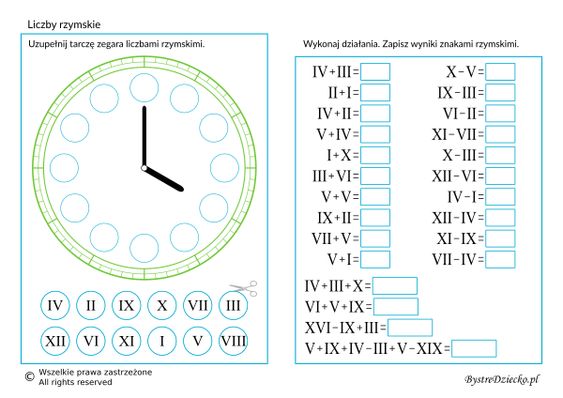 Możesz wykonać również to zadanie https://wordwall.net/pl/resource/1702337/cyfry-rzymskiePozdrawiam Emilia Katarzyńska Rewalidacja - terapia Integracji SensorycznejKlasa IV bTemat: Usprawnianie układu przedsionkowego i prioprioceptywnego.Proszę o wykonanie następujących zadań samodzielnie lub z pomocą rodziców, rodzeństwa.-  przypinanie i odpinanie klamerek do rękawa prawego a następnie lewegosegregowanie klamerek według koloru i przypinanie do kartonikach po butach lub segregowanie klocków lub guzików według koloru i wielkości,układanie wzorów liniowych z kolorowych nakrętek według wzoru ułożonego przez rodzica- w leżeniu na plecach: toczenie na przykład piłki plażowej po ścianie do wyprostowania nóg i sprowadzanie piłki na dół- w leżeniu na plecach: przenoszenie drobnych przedmiotów na przykład piłki woreczka umieszczonych między nogami za głowę i powolne przenoszenie z powrotem na podłoże trzymając między stopami- rysowanie synchroniczne (oburącz) przed sobą w powietrzu kółek, spirali, ślimaczkówGEOGRAFIA KL. 5 BTemat: Nizina MazowieckaNotatka:Nizina Mazowiecka to największa kraina geograficzna Polski.Znajduje się w dorzeczu środkowej Wisły.Dla krajobrazu Mazowsza najbardziej charakterystyczna jest malownicza mozaika pól, nadrzecznych łąk i śródpolnych zadrzewień.Do najciekawszych grup etnograficznych Mazowsza należą Łowiczanie.Obejrzyj filmik: https://www.youtube.com/watch?v=-QuytPKHpB0, Zadanie: Wykonaj pracę plastyczną, która będzie ilustrować krajobraz Niziny Mazowieckiej.PLASTYKA KL. 4- 5 BTemat: Poznajemy nowe techniki i narzędzia malarskie.Obejrzyj krótki filmik, a poznasz ciekawe narzędzia i techniki malarskie. https://www.youtube.com/watch?v=FpvIOpciq2YDla chętnych: Jeśli chcesz wykazać się aktywnością, zapraszam do wzięcia udziału w konkursie plastycznym: „Młodość – Treaźwość – Zdrowie a ekologia” zorganizowanym w naszej szkole. Trzeba wykonać plakat w dowolnym formacie - może być na dużej lub małej kartce z bloku. Technika również dowolna: malarstwo, rysunek, wycinanka – co lubisz. WF KL. 4-5 BLekcja 2 Temat: Ruch to zdrowie- joga cd. -wywietrz pokój,- włącz spokojna muzykę ( np.https://www.youtube.com/watch?v=Te9GLdbw7II ),-  ubierz wygodny, luźny strój, przygotuj matę na podłogę lub ulokuj się na dywanie,- w towarzystwie i z asekuracją rodzica spróbuj wykonać ćwiczenia, które dasz radę,- niczego nie rób na siłe, ćwiczenie ma by przyjemnością,- poćwicz chwilę,- odpocznij :))MATEMATYKA klasa 4 bTemat: Mierznie i rysowanie odcinków.Ćwiczenia 1.Na kartce w linie postaraj się narysować odręcznie  odcinki o długości 4 cm, 7 cm, a potem sprawdź, czy ci się udało- zmierz je.Ćwiczenie 2.Zmierz długość i szerokość twojego zeszytu do matematyki.Ćwiczenie 3.Odrysuj na kartce swoją stopę i zmierz jej długość, zapisz wynik. Ćwiczenie 4.Narysuj odcinek o długości 8 cm.MATEMATYKA  klasa 5 bTemat: Zastosowanie porównywania ułamków do zadań.Zadanie 1.Firma brukarska jednego dnia wyłożyła kostką  drogi, a drugiego dnia  drogi. Którego dnia wybrukowano więcej drogi?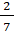 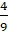 Zadanie 2.Cztery hafciarki miały do wykonania taka sama pracę. Jedna wykonała  swojej pracy, druga , trzecia  , a czwarta . Która z pań wyhaftowała najwięcej, a która – najmniej?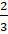 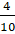 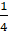 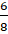 Zadanie 3.Sery różnią się między sobą zawartością tłuszczu. Ser gouda zawiera  tłuszczu, ser typu holenderskiego  tłuszczu, a mozzarella  . W którym z tych gatunków sera jest najmniej tłuszczu?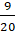 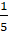 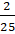 JĘZYK ANGIELSKI KL. 4 BLessonSubject: My school lunchboxDzień dobry 😉Dzisiaj poznamy zwrot have got – co znaczy mieć, posiadać.Proszę abyscie przerysowali, przepisali lub wkleili ponizszą tabelkęAfirmative – to zdanie twierdzące- to zdanie przeczące? to zdanie pytające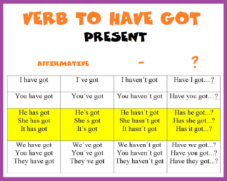 Następnie spróbujcie napisać co macie w swojej śniadaniówce.In my lunchbox I have………..JĘZYK ANGIELSKI KL. 5 BLessonSubject: City or country – porównanie miejsc zamieszkaniaDzień dobry 😉Dzisiaj porównany sobie dwa zwroty. Zapiszcie sobie je do zeszytu, a nastepnie narysujcie i zapiszcie gdzie mieszkacie. City – miastoCountry- wieśI live in the country – mieszkam na wsiI live in te city – mieszkam w mieścieREWALIDACJA (Dominik)Temat: Rozwijanie umiejętności nazywania emocji. Zagraj w teleturniej . Twoim zadaniem jest wybranie odpowiedniego obrazka zgodnie z podaną nazwą emocji. Powodzenia. https://wordwall.net/pl/resource/6457200/emocje/k-jaka-to-emocja Uzupełnij kartę pracy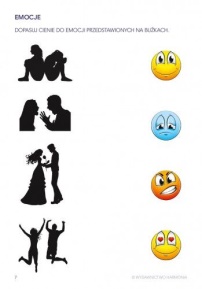 Pani Beata C.Zajęcia korekcyjno – kompensacyjne (Dominik, Paweł, Bartek)Andrzejki - magiczny wieczór z wróżbami i zabawami dotyczącymi przyszłości już za nami.  Ale my bawimy się dalej korzystając z poniższych propozycji.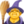                                                                                                                          Powodzenia pani MonikaNa początek, dla przypomnienia, kilka ciekawostek dotyczących andrzejek:
Andrzejki pochodzą ze Szkocji, której patronem jest święty Andrzej.W Polsce andrzejki obchodzimy w przeddzień imienin Andrzeja, czyli 29 listopada. Dawniej w andrzejki wróżyły sobie tylko dziewczyny, chłopcy robili to 
w Katarzynki.Dziewczęta wróżyły, by sobie poznać przyszłych mężów, ich zamożność, imiona. Dziś to forma zabawy dla wszystkich, a wróżby królujące podczas andrzejkowych spotkań to zazwyczaj: lanie wosku przez dziurkę od klucza, obieranie jabłka i rzucanie skórki, przebijanie szpilką serca 
z imionami, ustawianie butów w szeregu prowadzącym do drzwi... Jeśli możesz, skorzystaj z multimedialnych wróżb i sprawdź co Cię czeka: https://www.szkolneinspiracje.pl/wrozby-andrzejkowe/?fbclid=IwAR2FE3Eh4jBr06BsNbuiDHmyu4idDunvRx2PiD4CaNbmqiMU-qHVFvLUCUA Wykonaj zadania z dalszych kart pracy.Przeczytaj i odpowiedz na pytania całymi zdaniami.Wróżka Tamara uwielbia andrzejkowe wróżby. Jej ulubiona to wróżenie 
z wosku. Tamara mieszka w lesie i ma zaczarowaną chatkę. Tam ma sowę Ewę, chomika Fryka i czarnego kota Psota. Wszystkie jej zwierzęta uwielbiają andrzejkowe zabawy.Jaka jest ulubiona wróżba wróżki Tamary?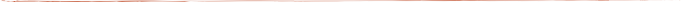 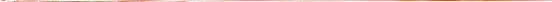 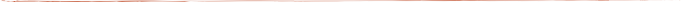 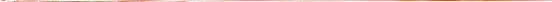 Gdzie mieszka Tamara?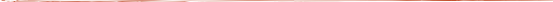 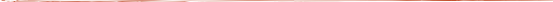 Jakie zwierzęta ma wróżka?Jak wabią się chomik i sowa?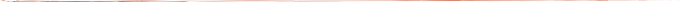 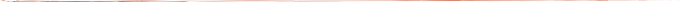 Jakiego koloru jest kot Psot?PRZYRODA KL. 4 BTemat: Poznajemy składniki pokarmu.Zadanie 1.Obejrzyj film https://www.youtube.com/watch?v=v5hlj_Vf8NgZadanie 2. Poćwicz na platformie wordwall: https://wordwall.net/pl/resource/8097393/biologia/sk%c5%82adniki-pokarmoweZadanie 2. W zeszycie uzupełnij schematHISTORIA KL. 5 BTemat: Konflikt papiestwa z cesarstwemZapoznaj się z filmem https://www.youtube.com/watch?v=60D-_TJswGs Składniki pokarmoweB…………………..W……………………S………………………….………………………….C…………………………..T…………………..w………………..